Inter Department Lecture series INTELLECTUAL PROPERTY RIGHT09TH OCTOBER, 2023-Report -Kongunadu Arts and Science College (Autonomous), Department of Commerce with Information Technology have organised Inter Department series on ‘INTELLECTUAL PROPERTY RIGHT’ on 09TH OCTOBER, 2023 at E-22Objective: The main objective of the program is to introduce and enable students to understand about Intellectual Property Right.Resource Person: Dr.P.GOWTHAM, Assistant professor, Department of Biochemistry (KASC), Coimbatore was the resource person. Benefits: Students have developed with a basic understanding of the Intellectual Property Right, including: Patent, Trade mark  and copyrightNeed for IPR in India Importance of Intellectual Property Right in corporate worldNumber of Beneficiaries: Faculty: 04    Students: 102About the Event: Dr.P.GOWTHAM, Assistant professor of Biochemistry (KASC), Coimbatore, was the chief guest. He emphasized on the need for Intellectual Property Right for emerging entrepreneurs and other field in global business. He explained how IPR works in our Indian society. He also highlighted the important of IPR, patent, trademark and copyright. At the end, students’ queries were answered.Dr. B.DIVYA PRIYA. Associate Professor welcomed the gathering, Dr. K.AKILA, Assistant professor delivered vote of thanks. Invitation 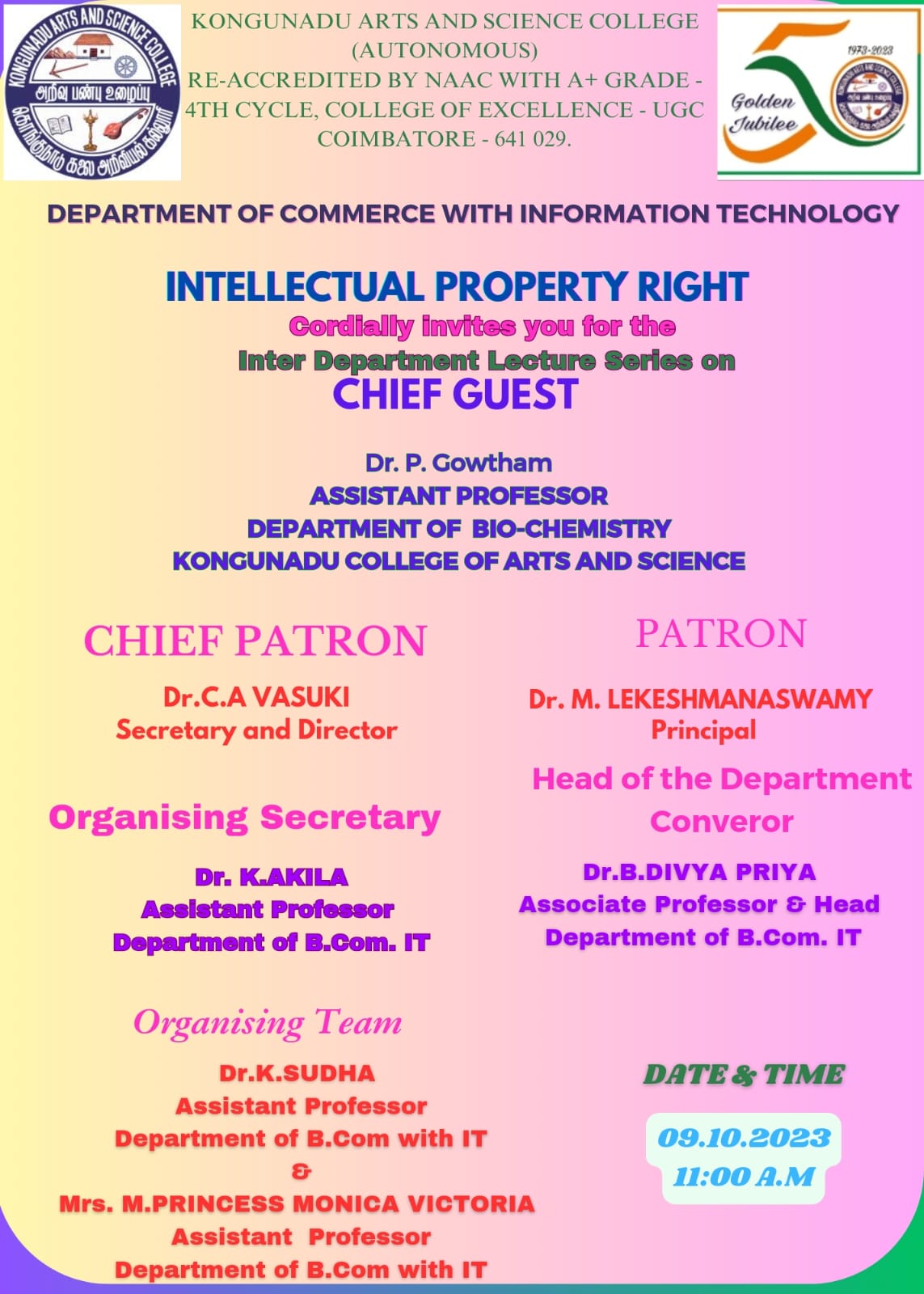 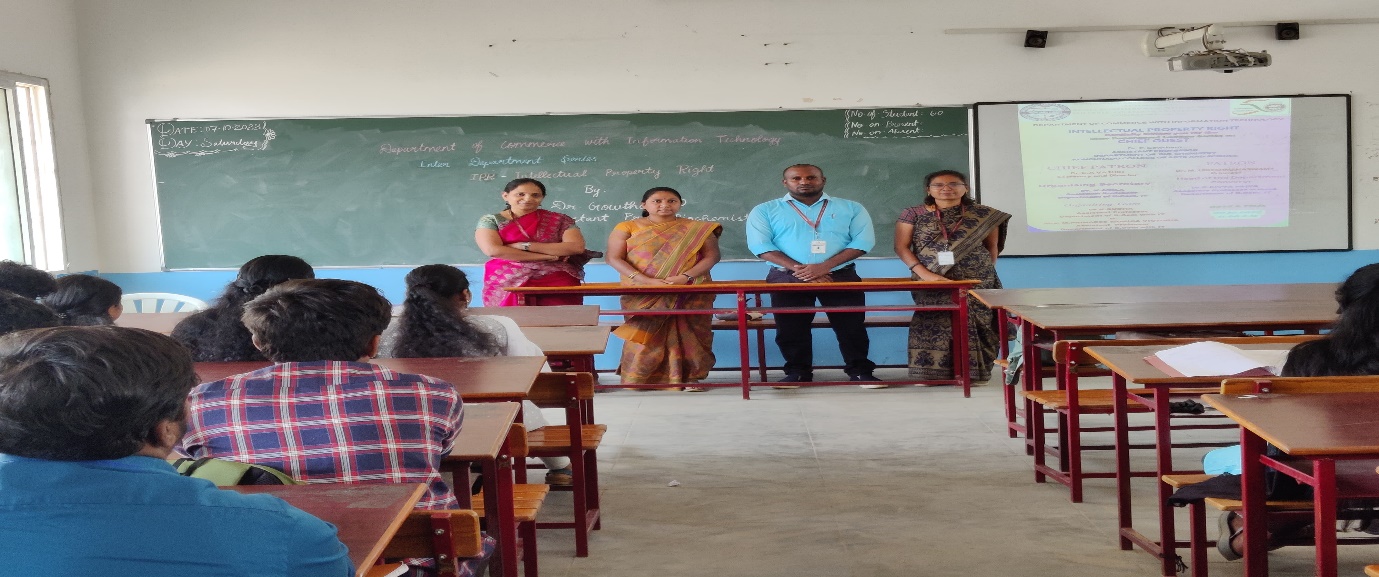 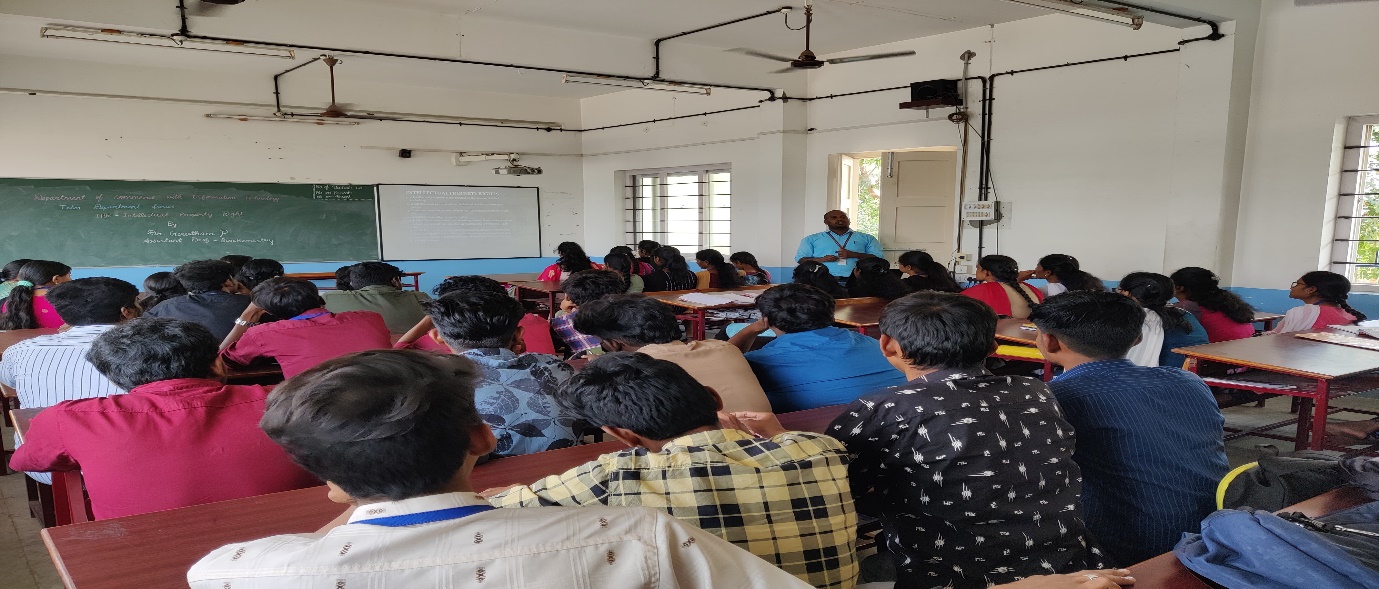 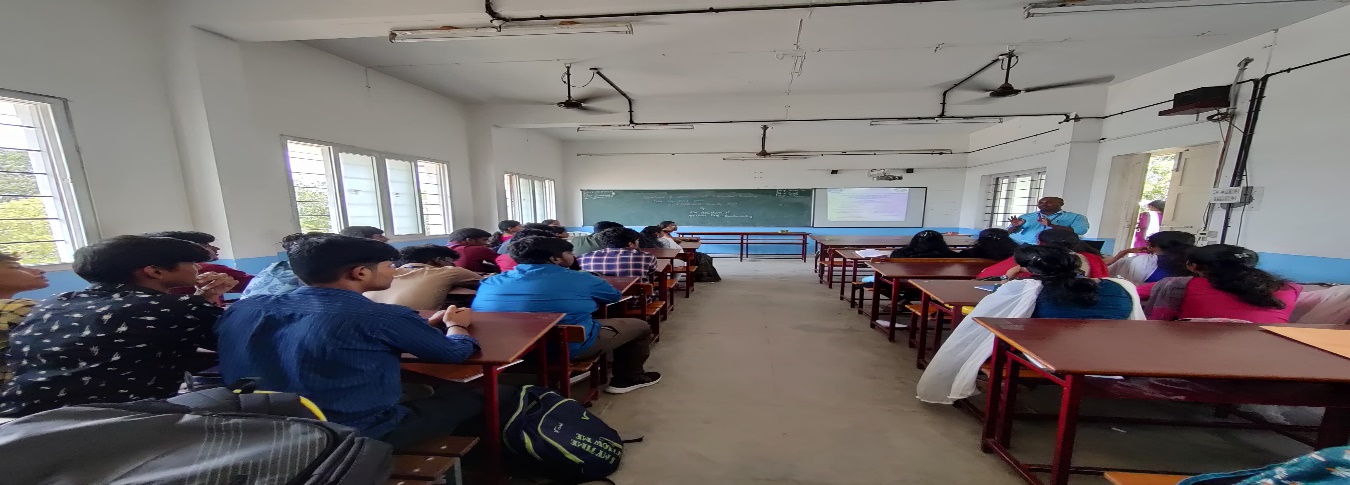 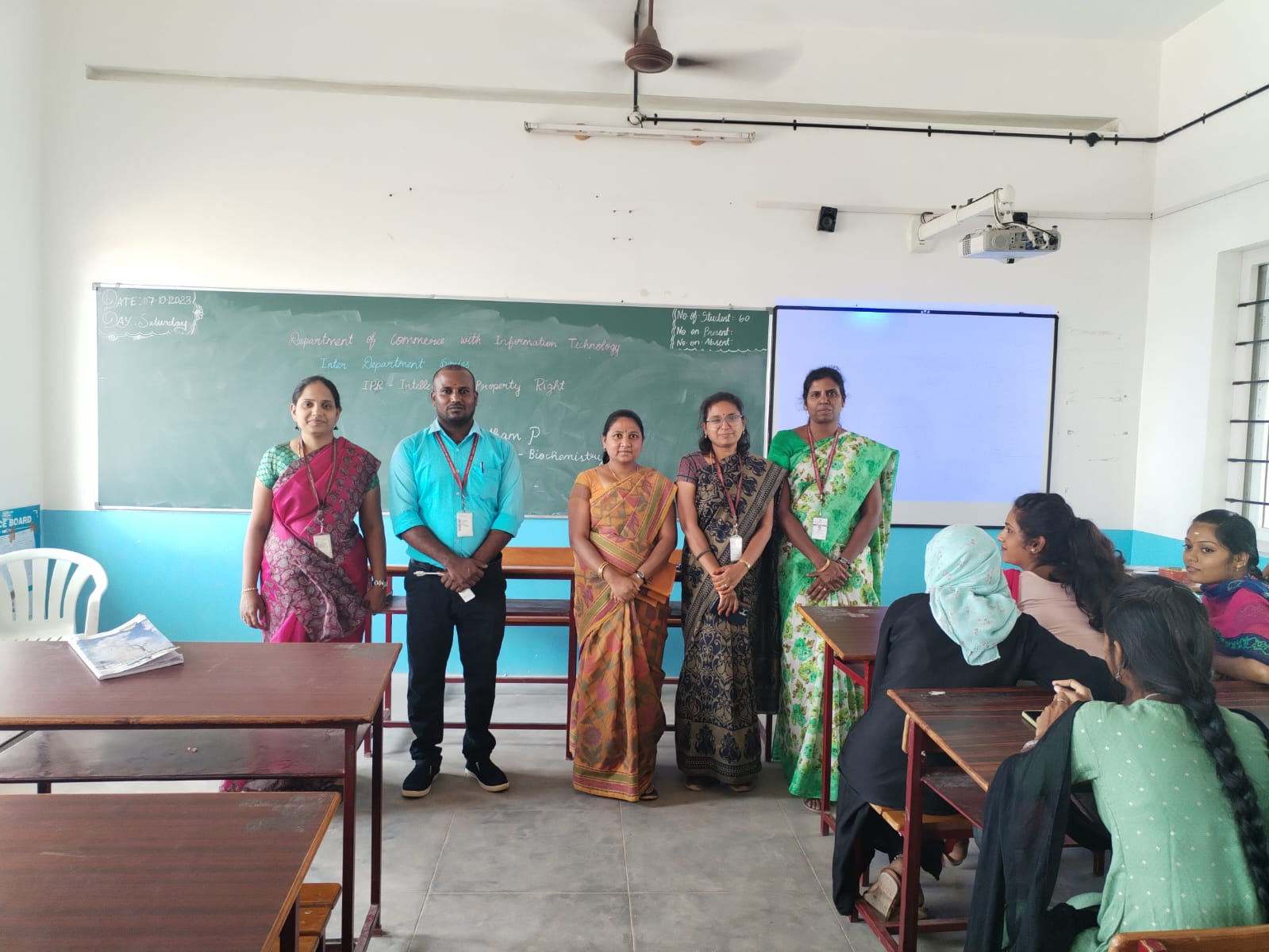 